City of Donaldsonville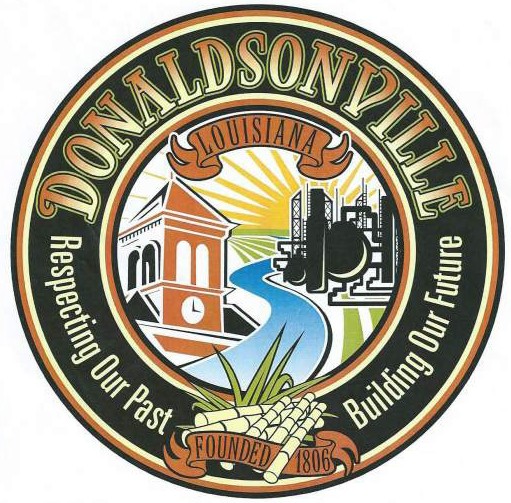 P.O. Box 470 Donaldsonville, LA 70346Phone (225) 473-4247 • Fax (225) 473-0630Sec. 1Residential  	Commercial  	Sec. 2  Alteration: Minor  	Major  	Sec. 3   Name of Applicant: 	Telephone #  	If commercial, doing business as:  	Address:   	Email Address:  	Sec. 4Sec. 5Give location of property if different from above address.If rental or lease, give name of owner:  	Telephone #  	Address:  	Sec. 6Sec. 7General description of each alteration, pictures of structure, and pictures of replacement. General description of signage, material using, wording, size, picture of structure and placement of sign. Attach drawings. (Attach supplemental sheet if necessary.)What are your long range plans for improvements on this structure or property?Sec. 8Sec. 9Do all drawings, material samples and other items required by the ordinance accompany the application? Yes	 NoIf not, please explain.Some alterations require the approval of other agencies. Obtain the signature of the approving officer of these agencies.AgencyApproval RequiredSignature if Alterations ApprovedCity Fire MarshallCity Building Inspector Power Company Yes         No	 	  Yes         No	 	  Yes         No	 	Sec. 10 Signature of Owner:  	Date 	Telephone #  	Signature of Applicant, if different:  	Date 	Telephone #  	